PVMS Year 2 Supply List 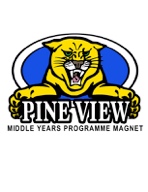 2019-2020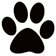    General Supplies: (These are used in ALL classes and may need to be refilled throughout the year. Individual teachers may request additional items) All Year 2 students need one yellow, plastic, 3 prong, 2 pocket folder to be used in all classes for homework.  Crayons Colored pencilsMarkersErasersPencilsPensScissors Multi-colored HighlightersLined PaperElmer’s glue bottle or glue sticks Extras: tissues, sanitizer, expo markers, disinfectant wipes, ream of neon paper   Language & Literature: Before We Were Free by Julia Alvarez (required summer reading)ONE 1-1.5 Inch binder to be kept in class - PLEASE nothing over 1.5 inches, to be left in class.ONE pack of 8 dividers ONE pack of 10 sheet protectors 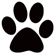    Individuals & Societies (Civics):ONE 3 Subject Spiral Notebook ONE 3 Prong, 2 Pocket Folder    MathONE 3-Prong Notebook with pocketsPen for gradingSimple calculator - students cannot use phone calculatorTWO 2-pocket folders with prongs (Advanced Math)Dry Erase Markers and Clean Sock (Advanced Math)Scientific Calculator - students cannot use phone calculator (Advanced Math)Grid paper (Advanced Math)Tracing paper (Advanced Math)Index cards (Advanced Math)Ruler (Advanced Math)Protractor (Advanced Math)   ScienceONE 5 Star or Mead 3 subject (or plastic cover) Notebook 4+ Glue Sticks   Accelerated LiteracyONE 1 Inch binder to be kept in class. (PLEASE nothing over 1.5 inches)ONE pack of 8 dividersONE 70 sheet spiral notebook    Please refer to the Encore Supply List on the next page (or reverse) for supplies for Arts, Design, Language Acquisition and Physical and     Health Education.  Supplies on that list are subject specific and are best purchased after receiving your child’s individual schedVisual Arts:Flexible SketchbookUltra-fine tip SharpieRegular SharpieGlue SticksPack of Paint Brushes (optional)Theater:Composition NotebookClipboardBand: 1-inch BinderSheet ProtectorsChorus: 1-inch BinderSheet ProtectorsPhysical EducationBaby WipesDeodorantSunscreenPaper TowelsKleenexLysol WipesDry Erase MarkersSticky NotesLanguage AcquisitionSpanish:TWO Composition Notebooks TWO 3-prong, 2-pocket Folders300 blank Index CardsEarbuds or HeadphonesASL:Earbuds or HeadphonesAgriculture:Composition NotebookBaby WipesPaper TowelsTissuesGlue SticksGarden Gloves or Work Gloves3-prong Poly-folderGraphic Arts:ONE Composition NotebookPencil SharpenerPermanent Glue StickBlack or Blue PenFlash DriveTissues or Clorox WipesCooking:Composition Notebook ONLYONE Folder with PocketsTechnology:KleenexLysol WipesPaper TowelsDance:Composition NotebookFolderMandatory Dress-Dance Technique/Dance 1:FemalesBlack Leotard, Black Tank Top or Black T-shirtBlack Leggings or Black Pants (NO shorts)Proper Tan Jazz Shoes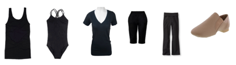 MalesBlack Gym ShortsPlain White T-shirtProper Black Jazz Shoes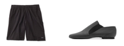 Mandatory Dress-Dance 2:FemalesBlack Leotard, Black Tank Top or Black T-shirtBlack Leggings or Black Pants (NO shorts)Proper Tan Jazz Shoes (last year’s)Proper Black, Lace-up Tap Shoes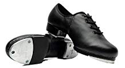 MalesBlack Gym ShortsPlain White T-shirtProper Black Jazz ShoesProper Black, Lace-up Tap Shoes